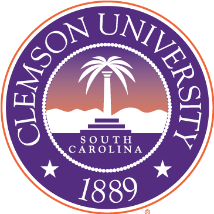 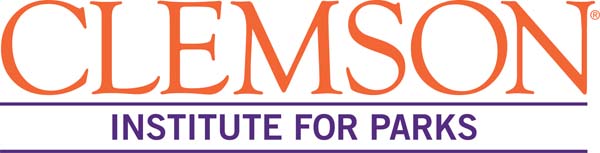 Graduate Research AssistantshipPark Management and Conservation Social Science The Department of Parks, Recreation, and Tourism Management at Clemson University is pleased to announce new PhD assistantships in The Park Solutions Lab, starting in Summer or Fall 2018.  The assistantships involve working closely with Dr. Matt Brownlee , Dr. Wayne Freimund, and fellows at the Clemson University Institute for Parks.  The assistantships include coordinating applied research initiatives, including field data collection, analysis, and reporting.  Most research projects aim to provide protected area managers with critical data to understand a) the reciprocity between biophysical processes, human behavior, and social systems, b) park visitors’ on-site behaviors, use patterns, and desired benefits, and c) stakeholders’ perceptions of ecological and social conditions.  The research includes both quantitative and qualitative approaches with a reliance on GIS applications, advanced computing technology, and app development.  Potential data collection locations include but are not limited to Katmai National Park, Lake Clark National Park, Theodore Roosevelt National Park, Cumberland Island National Seashore, and the Bonneville Salt Flats.  It is expected that students will generate their own research projects synergistic with the larger research plan as a way to support their academic progress.    Applicants wishing to be considered for the assistantship should submit the following materials via email to mbrownl@clemson.edu  by December 15.A cover letter articulating interest and skills pertaining to the above assistantshipA current resume/CVNames and contact information for 3 academic or professional referencesAvailability for a campus visitAssistantships require 20-25 hours of work per week for 9 academic months and 28 hours a week for 3 summer months.  Compensation includes a monthly stipend, reduced healthcare, and tuition remission.  Travel support to present at professional conferences is available through grants, the Department, and student associations.  Assistantships are renewable for a total of up to four years, during which time continual registration as a full-time student is necessary and progress toward degree completion is expected. Initial questions should be directed to Dr. Matt Brownlee at mbrownl@clemson.edu and 864-508-1212.   Applicants are encouraged to contact Dr. Brownlee and/or Dr. Freimund (wfreimu@clemson.edu) to discuss the research and assistantships prior to submitting their application materials. 